ACH TRANSACTIONS AUTHORIZATION AGREEMENT☐ NEW ☐ REVISE ☐ TERMINATE (Check One)I (we) authorize [INSERT YOUR COMPANY NAME HERE] to electronically debit my (our) account (and, if necessary, electronically credit my (our) account to correct erroneous debits) to my ☐ CHECKING ☐ SAVINGS account (Check One) at the financial institution (Bank) named below. Bank Name ______________________________________________________________________________ Bank Address ____________________________________________________________________________Routing Number ____________________________ Account Number _______________________________* * * Free PDF Preview End * * *Purchase Required To Gain Total AccessVisit www.propmgmtforms.com To Purchase Property Management Forms PackageATTACH VOIDED CHECK HERE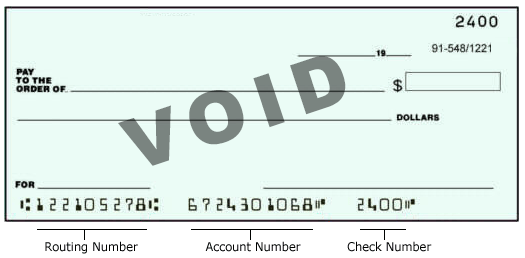 